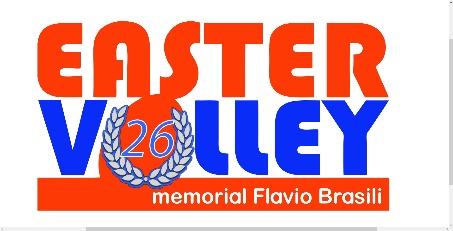 Enrollment form ”Easter Volley 2020”info@eastervolley.it//claprincipi@libero.it( Please fill out a form for each participating team)Club name:  …………………………………………………………………………………………….……………….………………City:  ……………………………………………………………	Country:  …………………….…………………..…........Team name:  ……………………………………………………………………………………………….……………………........Category:    Under  ……………Fax:  …………..…........	e-mail address:  ……………..………………………………@…………………….……….Manager at the tournament   	Mr/Mrs  …………………………............................……………………………  N° tel.  ……../………….……	e-mail address:  ……………..………………………………@…………………….……….Coach at the tournament 	Mr/Mrs  …………………………............................……………………………  N° tel.  ……../………….……	e-mail address:  ……………..………………………………@…………………….……….affiliate with the BLSD certificate (defibrillator)……………………………………………………………             ……………………………………………………………Accommodation request: Arrival: 	..…/..…/………….Vehicle:          Bus	      Minibus-car Number of participating people:Coaches	………..... (indicate n° man/woman)Managers	………..... (indicate n° man/woman)Athletes	……….....Parents	……….....(indicate n° man/woman)Athletes list and t-shirt size :Team ………………………………………………………………………………..     	Category ………..Name and Surname				   Year of birth			T-shirt size	………………………………………………………	        …………..			………..………………………………………………………	        …………..			………..………………………………………………………	        …………..			………..………………………………………………………	        …………..			………..………………………………………………………	        …………..			………..………………………………………………………	        …………..			………..………………………………………………………	        …………..			………..………………………………………………………	        …………..			………..………………………………………………………	        …………..			………..………………………………………………………	        …………..			………..………………………………………………………	        …………..			………..………………………………………………………	        …………..			………..………………………………………………………	        …………..			………..………………………………………………………	        …………..			………..………………………………………………………	        …………..			………..………………………………………………………	        …………..			…………